III Konińskie Forum Lokalnej Gospodarki6 października 2017 r. Ośrodek Szkoleniowo - Wypoczynkowy Wityng w Mikorzynie (Mikorzyn 1A, 62-561 Ślesin)12.30 – 13.00 		Rejestracja uczestników13.00 – 13.15 		Powitanie gości Forum przez Prezydenta Miasta Konina Józefa Nowickiego13.15 – 14.45 	Z kim i po co – lokalna współpraca firm z samorządem terytorialnym. Partnerstwo publiczno – prywatne na przykładzie: Miasta Płocka, Miasta Oławy, Gminy Solec – Zdrój oraz Miasta Wrocław. Rozwój formuły PPP w Polsce.Ministerstwo Rozwoju, Departament Partnerstwa Publiczno-Prywatnego, Dyrektor PPP – Paweł SzaciłłoProjekty PPP pn. „Budowa Centrum Sportowo-Rekreacyjnego w Płocku” i/lub „Modernizacja energetyczna obiektów użyteczności publicznej w Płocku”Urząd Miasta Płocka, Z-ca Prezydenta Miasta ds. Rozwoju i Inwestycji – Jacek TerebusProjekt PPP pn. „Zaprojektowanie, wybudowanie i zarządzanie budynkiem wraz z infrastrukturą 
i zagospodarowaniem terenu z przeznaczeniem na lokale socjalne w Oławie, przy Zwierzyniec Duży w systemie partnerstwa publiczno-prywatnego”Urząd Miejski w Oławie, Burmistrz Miasta - Tomasz FrischmannProjekt PPP pn. „Kompleks mineralnych basenów w Solcu – Zdroju”Urząd Gminy w Solcu – Zdrój, Z-ca Wójta Artur Cygan oraz Kierownik Referatu Inwestycji i Rozwoju Gminy - Piotr Kalita Projekt PPP pn. „Budowa parkingu podziemnego wraz z niezbędną infrastrukturą pod placem Nowy Targ we Wrocławiu oraz z nawierzchnią placu i jej zagospodarowaniem”Urząd Miejski we Wrocławiu, Kierownik Projektu – Elżbieta KulpaDyskusja14.45 – 15.15 		Przerwa kawowa15.15 – 15.45 		Oferta inwestycyjna Konina – perspektywa współpracy z sektorem prywatnym. Prelegent: Urząd Miejski w Koninie, Kierownik Wydziału Obsługi Inwestora – Roman Karbowy 15.45 – 17.15 		Sprawdzone narzędzia do zwiększenia efektywności sprzedaży.Prelegent: Brian Tracy International Sp. z o.o.: Marek Stelmaszak (doradca Prezesa Zarządu Bać-Pol SA, b. Prezydent Polskiej Federacji Rynku Nieruchomości, odznaczony Srebrnym Krzyżem Zasługi przez Prezydenta RP)Prowadzący: - Ewa Siwicka – TVP3 Poznań W przypadku zainteresowania udziałem w III Konińskim Forum Lokalnej Gospodarki prosimy o zgłoszenie e-mailem dg@konin.um.gov.pl bądź telefoniczne: +48 63 240 12 79, +48 63 240 12 58 lub +48 63 240 11 61.           Organizator: 						      Opieka medialna: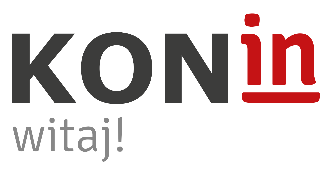 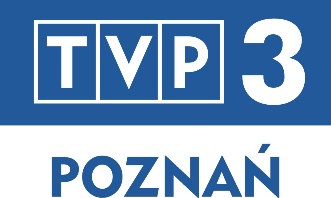 